Об утверждении требований к закупаемым органами местного самоуправления  сельского поселения Лемазинский сельсовет муниципального района Дуванский район Республики Башкортостан отдельным видам товаров, работ, услуг (в том числе предельных цен  товаров, работ, услуг)В соответствии сч.5  ст. 19 Федерального закона от 05.04.2013г. №44-ФЗ «О контрактной системе в сфере закупок товаров, работ, услуг для обеспечения государственных и муниципальных нужд», ПОСТАНОВЛЯЮ:1. Утвердить прилагаемые требования к закупаемым органами местного самоуправления  сельского поселения Лемазинский сельсовет муниципального района Дуванский район Республики Башкортостан отдельным видам товаров, работ, услуг (в том числе предельные цены  товаров, работ, услуг),        2.  Признать утратившим силу Постановление Администрации сельского поселения Лемазинский сельсовет МР Дуванский район РБ от  03.03.2021 года № 12 «Об утверждении требований к закупаемым органами местного самоуправления  сельского поселения Лемазинский сельсовет муниципального района Дуванский район Республики Башкортостан отдельным видам товаров, работ, услуг (в том числе предельных цен  товаров, работ, услуг)»                                                                                           3. Настоящее Постановление подлежит размещению в установленном порядке в Единой информационной системе в сфере закупок.        4.  Настоящее Постановление вступает в силу с момента подписания.         5.  Контроль  за исполнением настоящего Постановления оставляю за собой.Главы сельского поселения                                                     Кобяков Н.ВПриложение к Проекту постановления Администрации сельского поселения Метелинский   сельсовет муниципального района Дуванский район Республики Башкоостан  Приложение к постановлению Администрации сельского поселения Лемазинский   сельсовет муниципального района Дуванский район Республики Башкортостан                                                                                                                                                                                                                                                от «11»  августа 2023   г. № 31 ПЕРЕЧЕНЬотдельных видов товаров, работ, услуг, в отношении которых определяются требования к потребительским свойствам (в томчисле к качеству) и иным характеристикам (в том числе предельные цены товаров, работ, услуг) к ним* - группы должностей приводятся в соответствии с Реестром должностей муниципальной службы в Республике Башкортостан, утвержденным Законом Республики Башкортостан от 7 декабря . № 617-зУправляющий делами Администрации   сельского поселения                                                                                                                           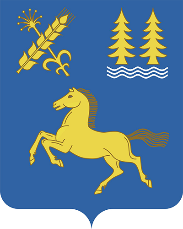                   КАРАР                                                                          ПОСТАНОВЛЕНИЕ                        11 август 2023 й.                             № 31                            11 августа 2023 г.         N п/пКод по ОКПД (2)Наименование отдельного вида товаров, работ, услугТребования к потребительским свойствам (в том числе качеству) и иным характеристикам (в том числе предельные цены) отдельных видов товаров, работ, услугТребования к потребительским свойствам (в том числе качеству) и иным характеристикам (в том числе предельные цены) отдельных видов товаров, работ, услугТребования к потребительским свойствам (в том числе качеству) и иным характеристикам (в том числе предельные цены) отдельных видов товаров, работ, услугТребования к потребительским свойствам (в том числе качеству) и иным характеристикам (в том числе предельные цены) отдельных видов товаров, работ, услугТребования к потребительским свойствам (в том числе качеству) и иным характеристикам (в том числе предельные цены) отдельных видов товаров, работ, услугТребования к потребительским свойствам (в том числе качеству) и иным характеристикам (в том числе предельные цены) отдельных видов товаров, работ, услугТребования к потребительским свойствам (в том числе качеству) и иным характеристикам (в том числе предельные цены) отдельных видов товаров, работ, услугN п/пКод по ОКПД (2)Наименование отдельного вида товаров, работ, услугхарактеристикаединица измеренияединица измерениязначение характеристикизначение характеристикизначение характеристикизначение характеристикиN п/пКод по ОКПД (2)Наименование отдельного вида товаров, работ, услугхарактеристикакод по ОКЕИнаименованиеДолжности муниципальной службы *Должности муниципальной службы *Должности муниципальной службы *Должности муниципальной службы *N п/пКод по ОКПД (2)Наименование отдельного вида товаров, работ, услугхарактеристикакод по ОКЕИнаименованиевысшая и главная группа должностейведущая группа должностейстаршая группа должностеймладшая группа должностей126.20.11Компьютеры портативные массой не более 10 кг:ноутбукиминимальные характеристики ноутбука:количество ядер процессора - не менее 2, кэш L3 процессора - не менее 3 МБ, ОЗУ - не менее 8 ГБ, SSD и (или) HDD, SSD - не менее 120 ГБ (не менее 240 ГБ при отсутствии HDD), HDD - не менее 500 ГБ, Ethernet(RJ-45), HDMI и/или DisplayPort, аудиоразъем - mini-jack, предельная цена <5>383рублине более 66000не более 66000не более 66000не закупается2Компьютеры портативные массой не более 10 кг:планшетные компьютерыминимальные характеристики планшетного компьютера:диагональ - не менее 7,9", ЦП с частотой не менее 1,0 ГГц, не менее 2 ядер, ОЗУ - не менее 3 ГБ, предельная цена383рублине более 42800не закупаютсяне закупаютсяне закупаетсяне более 42800 <7>26.20.15,26.20.17.110(в случае закупки монитора, подключаемого к компьютеру)Машины вычислительные, электронные, цифровые, прочие, содержащие или не содержащие в одном корпусе одно или два из следующих устройств для автоматической обработки данных:запоминающие устройства, устройства ввода, устройства вывода.Пояснения по требуемой продукции: компьютер персональный настольный (моноблок) или системный блок.Примечание:доля системных блоков типа 2(специализированного) не должна превышать 60% от общего количества системных блоков в организациидля целей настоящих Правил установлена следующая типизация персональных настольных компьютеров (моноблоков) или системных блоков:383рублисистемный блок типа 1 - не более 35000;системный блок типа 2 - не более 45000(для руководителей, не являющихся руководителями государственных органов, учреждений, организаций);монитор - не более 12000системный блок типа 1 - не более 35000;системный блок типа 2 - не более 45000;монитор - не более 12000системный блок типа 1 - не более 35000;системный блок типа 2 не закупается;монитор - не более 12000системный блок типа 1 - не более 35000;системный блок типа 2 - не более 45000;монитор - не более 12000системный блок типа 1 (базовый):характеристики:количество ядер процессора - не менее 2, количество одновременно обрабатываемых аппаратных потоков - не менее 4, кэш L3 процессора - не менее 4 МБ, ОЗУ - не менее 8 ГБ, SSD и (или) HDD, SSD - не менее 240 ГБ, HDD - не менее 500 ГБ, скорость вращения шпинделя HDD - не менее 7200 rpm, материнская плата с портами USB версии не ниже 3.0 (не менее 2), Ethernet (RJ-45), HDMI и (или) DisplayPort, встроенная аудиоподсистема (интегрированная в чипсет либо материнскую плату) - наличие, встроенный графический процессор (интегрированный в чипсет либо материнскую плату графический адаптер) - наличие, срок гарантии на носители информации - не менее 24 месяцев, предельная цена <5>;Монитор, подключаемый к компьютеру.Пояснение по требуемой продукции:монитор (без системного блока)системный блок типа 2 (специализированный):характеристики:количество ядер процессора - не менее 4, количество одновременно обрабатываемых аппаратных потоков - не менее 4, кэш L3 процессора - не менее 6 МБ, ОЗУ - не менее 8 ГБ, SSD и (или) HDD, SSD - не менее 240 ГБ, HDD - не менее 500 ГБ, скорость вращения шпинделя HDD - не менее 7200 rpm, материнская плата с портами USB версии не ниже 3.0 (не менее 2), Ethernet (RJ-45), HDMI и (или) DisplayPort,встроенная аудиосистема (интегрированная в чипсет либо материнскую плату) - наличие, встроенный графический процессор (интегрированный в чипсет либо материнскую плату графический адаптер) - наличие, срок гарантии на носители информации - не менее 24 месяцев,предельная цена <5>;монитор, подключаемый к компьютеру:характеристики:диагональ - не менее 23", широкоформатный монитор с разрешением не менее 1920 на 1080 пикселей, матрица (за исключением TN), цифровой видеовход HDMI и (или) DisplayPort, предельная цена326.20.16Устройства ввода или вывода, содержащие или не содержащие в одном корпусе запоминающие устройства.Пояснение по требуемой продукции:принтеры.Примечание:доля принтеров типа B не должна превышать 40% от общего количества принтеров в организациипринтер типа A:цветность(черно-белый), формат печатного носителя - A4, скорость печати - не менее 34 стр./мин., автоматическая двусторонняя печать, сетевой интерфейс Ethernet (RJ-45), многоцелевой лоток подачи бумаги - наличие, общее количество лотков подачи бумаги(включая многоцелевой лоток подачи бумаги) - не менее 2,предельная цена;383рублипринтер типа A - не более 21400;принтер типов B, C, D, E, F не закупаетсяпринтер типа A - не более 21400;принтер типов B, C, D, E, F не закупаетсяпринтер типа A - не более 21400;принтер типов B, C, D, E, F не закупаетсяпринтер типа A - не более 21400;принтер типа B - не более 28700;принтер типа C - не более 187700;принтер типа D - не более 516100;принтер типа E - не более 36500;принтер типа F - не более 45000326.20.16Устройства ввода или вывода, содержащие или не содержащие в одном корпусе запоминающие устройства.Пояснение по требуемой продукции:принтеры.Примечание:доля принтеров типа B не должна превышать 40% от общего количества принтеров в организациипринтер типа B:цветность (черно-белый), формат печатного носителя - A4, скорость печати - не менее 55 стр./мин., автоматическая двусторонняя печать, сетевой интерфейс Ethernet (RJ-45), многоцелевой лоток подачи бумаги - наличие, общее количество лотков подачи бумаги(включая многоцелевой лоток подачи бумаги) - не менее 2,предельная цена;326.20.16Устройства ввода или вывода, содержащие или не содержащие в одном корпусе запоминающие устройства.Пояснение по требуемой продукции:принтеры.Примечание:доля принтеров типа B не должна превышать 40% от общего количества принтеров в организациипринтер типа C/широкоформатный принтер/плоттер:цветность (полноцветный), формат печатного носителя - A1, скорость печати - не менее 0,5 кв. м/мин., податчик рулонных носителей - наличие (при необходимости), резак - наличие (при необходимости), интерфейсный порт USB или Ethernet (RJ-45) - наличие, предельная цена;326.20.16Устройства ввода или вывода, содержащие или не содержащие в одном корпусе запоминающие устройства.Пояснение по требуемой продукции:принтеры.Примечание:доля принтеров типа B не должна превышать 40% от общего количества принтеров в организациипринтер типа D/широкоформатный принтер/плоттер:цветность (полноцветный), ширина печатных носителей - не менее , скорость печати - не менее 1 кв. м/мин., податчик рулонных носителей - наличие, резак - наличие, интерфейсный порт USB или Ethernet (RJ-45) - наличие, предельная цена;326.20.16Устройства ввода или вывода, содержащие или не содержащие в одном корпусе запоминающие устройства.Пояснение по требуемой продукции:принтеры.Примечание:доля принтеров типа B не должна превышать 40% от общего количества принтеров в организациипринтер типа E:технология печати матричная, формат печатного носителя - A4, количество ударных элементов в печатной голове - не менее 24, форм-фактор настольный, интерфейсный порт USB или LPT, предельная цена;326.20.16Устройства ввода или вывода, содержащие или не содержащие в одном корпусе запоминающие устройства.Пояснение по требуемой продукции:принтеры.Примечание:доля принтеров типа B не должна превышать 40% от общего количества принтеров в организациипринтер типа F:технология печати - струйная, цветность (полноцветный), формат печатного носителя - A4, система непрерывной подачи чернил (СНПЧ) - наличие, предельная цена3.1.26.20.18Устройства периферийные с двумя или более функциями:печать данных, копирование, сканирование, прием и передача факсимильных сообщений.Пояснение по требуемой продукции:многофункциональные устройства (далее - МФУ).Примечание:доля МФУ типа B не должна превышать 30% от общего количества МФУ в организации;доля МФУ типа C не должна превышать 20% от общего количества МФУ в организациидля целей настоящих Правил установлена следующая типизация МФУ:383рублиМФУ типа A - не более 40000;МФУ типов B, C, D, E не закупаетсяМФУ типа A - не более 40000;МФУ типов B, C, D, E не закупаетсяМФУ типа A - не более 40000;МФУ типов B, C, D, E не закупаетсяМФУ типа A - не более 40000;МФУ типа E - не более 550003.1.26.20.18Устройства периферийные с двумя или более функциями:печать данных, копирование, сканирование, прием и передача факсимильных сообщений.Пояснение по требуемой продукции:многофункциональные устройства (далее - МФУ).Примечание:доля МФУ типа B не должна превышать 30% от общего количества МФУ в организации;доля МФУ типа C не должна превышать 20% от общего количества МФУ в организацииМФУ типа A:цветность (черно-белый), формат печатного носителя - A4, скорость печати - не менее 34 стр./мин., автоматическая двусторонняя печать, сетевой интерфейс Ethernet (RJ-45), устройство автоподачи сканера - наличие, количество сканируемых сторон с устройства автоподачи сканера - 2, многоцелевой лоток подачи бумаги - наличие, общее количество лотков подачи бумаги (включая многоцелевой лоток подачи бумаги) - не менее 2,предельная цена;3.1.26.20.18Устройства периферийные с двумя или более функциями:печать данных, копирование, сканирование, прием и передача факсимильных сообщений.Пояснение по требуемой продукции:многофункциональные устройства (далее - МФУ).Примечание:доля МФУ типа B не должна превышать 30% от общего количества МФУ в организации;доля МФУ типа C не должна превышать 20% от общего количества МФУ в организацииМФУ типа B:цветность (полноцветный), формат печатного носителя - A4, скорость печати - не менее 20 стр./мин., автоматическая двусторонняя печать, сетевой интерфейс Ethernet (RJ-45), устройство автоподачи сканера - наличие, количество сканируемых сторон с устройства автоподачи сканера - 2, многоцелевой лоток подачи бумаги - наличие, общее количество лотков подачи бумаги (включая многоцелевой лоток подачи бумаги) - не менее 2,предельная цена;3.1.26.20.18Устройства периферийные с двумя или более функциями:печать данных, копирование, сканирование, прием и передача факсимильных сообщений.Пояснение по требуемой продукции:многофункциональные устройства (далее - МФУ).Примечание:доля МФУ типа B не должна превышать 30% от общего количества МФУ в организации;доля МФУ типа C не должна превышать 20% от общего количества МФУ в организацииМФУ типа C:цветность (полноцветный), формат печатного носителя - A3, скорость печати - не менее 20 стр./мин., автоматическая двусторонняя печать, сетевой интерфейс Ethernet (RJ-45),устройство автоподачи сканера - наличие, количество сканируемых сторон с устройства автоподачи сканера - 2, многоцелевой лоток подачи бумаги - наличие, общее количество лотков подачи бумаги (включая многоцелевой лоток подачи бумаги) - не менее 3,предельная цена;3.1.26.20.18Устройства периферийные с двумя или более функциями:печать данных, копирование, сканирование, прием и передача факсимильных сообщений.Пояснение по требуемой продукции:многофункциональные устройства (далее - МФУ).Примечание:доля МФУ типа B не должна превышать 30% от общего количества МФУ в организации;доля МФУ типа C не должна превышать 20% от общего количества МФУ в организацииМФУ типа D:цветность (черно-белый), формат печатного носителя - A3, скорость печати - не менее 20 стр./мин., автоматическая двусторонняя печать, сетевой интерфейс Ethernet (RJ-45), устройство автоподачи сканера - наличие, количество сканируемых сторон с устройства автоподачи сканера - 2, многоцелевой лоток подачи бумаги - наличие, общее количество лотков подачи бумаги (включая многоцелевой лоток подачи бумаги) - не менее 3,предельная цена;МФУ типа E:цветность (полноцветный), формат печатного носителя - A4, скорость печати - не менее 20 стр./мин., автоматическая двусторонняя печать, сетевой интерфейс Ethernet (RJ-45), устройство автоподачи оригиналов, предельная цена426.30.22Аппараты телефонные для сотовых сетей связи или для прочих беспроводных сетей.Пояснение по требуемой продукции:телефоны мобильныетип устройства (телефон/смартфон), поддерживаемые стандарты, операционная система, время работы, метод управления (сенсорный/кнопочный), количество SIM-карт, наличие модулей и интерфейсов (Wi-Fi, Bluetooth, USB, GPS), стоимость годового владения оборудованием (включая договоры технической поддержки, обслуживания, сервисные договоры) из расчета на одного абонента (одну единицу трафика) в течение всего срока службы, предельная цена383рублине более 15000не закупаетсяне закупаетсяне закупается429.10.2Автомобили легковые.Пояснение по требуемой продукции:служебные легковые автомобили для транспортного обеспечения заказчиковмощность двигателя, комплектация, предельная цена251лошадиная силапотребительские свойства и характеристики (в том числе предельные цены) устанавливаются в соответствии с Постановлением Администрации 429.10.2Автомобили легковые.Пояснение по требуемой продукции:служебные легковые автомобили для транспортного обеспечения заказчиковмощность двигателя, комплектация, предельная цена383рублипотребительские свойства и характеристики (в том числе предельные цены) устанавливаются в соответствии с Постановлением Администрации 729.10.4Средства автотранспортные грузовыемощность двигателя, комплектация251лошадиная сила831.01.11Мебель металлическая для офисов.Пояснение по требуемой продукции:мебель металлическая для офисов, административных помещений, учебных заведений, учреждений культуры, за исключением сейфов для хранения документов с грифом "секретно", "совершенно секретно", "особой важности" в режимных помещениях с соответствующим классом устойчивости к взлому и возгораниюматериал (металл) шкаф металлический (сейф),предельная цена383рубли20300 (для высшей группы);16000 (для главной группы)118001180011800931.01.11.150Мебель для сидения, преимущественно с металлическим каркасомматериал (металл), обивочные материалыпредельное значение:кожа натуральная;возможные значения:искусственная кожа, мебельный (искусственный) мех, искусственная замша (микрофибра), ткань, нетканые материалыпредельное значение:искусственная кожа;возможные значения:мебельный (искусственный) мех, искусственная замша (микрофибра), ткань, нетканые материалыпредельное значение:искусственная кожа;возможные значения:мебельный (искусственный) мех,искусственная замша (микрофибра), ткань, нетканые материалыпредельное значение:ткань;возможное значение:нетканые материалы931.01.11.150Мебель для сидения, преимущественно с металлическим каркасомкресло руководителя, предельная цена383рубли17100 (для высшей группы);12800 (для главной группы)не закупаетсяне закупаетсяне закупается931.01.11.150Мебель для сидения, преимущественно с металлическим каркасомкресло к столу переговоров,предельная цена383рубли5300не закупаетсяне закупаетсяне закупается931.01.11.150Мебель для сидения, преимущественно с металлическим каркасомкресла для брифинг-приставки, предельная цена383рубли5300не закупаетсяне закупаетсяне закупается931.01.11.150Мебель для сидения, преимущественно с металлическим каркасомкресло офисное, предельная цена383рублине закупается530053005300931.01.11.150Мебель для сидения, преимущественно с металлическим каркасомстулья (к столу переговоров), предельная цена383рубли5300не закупаетсяне закупаетсяне закупается1031.01.12Мебель деревянная для офисов.Пояснение по требуемой продукции:мебель деревянная для офисов, административных помещений, учебных заведений, учреждений культурыматериал (вид древесины)предельное значение:массив древесины ценных пород (твердолиственных и тропических);возможное значение:древесина хвойных и мягколиственных породвозможное значение:древесина хвойных и мягколиственных породвозможное значение:древесина хвойных и мягколиственных породвозможное значение:древесина хвойных и мягколиственных пород1031.01.12Мебель деревянная для офисов.Пояснение по требуемой продукции:мебель деревянная для офисов, административных помещений, учебных заведений, учреждений культурыстол руководителя, предельная цена383рубли27800 (для высшей группы);24600 (для главной группы)не закупаетсяне закупаетсяне закупается1031.01.12Мебель деревянная для офисов.Пояснение по требуемой продукции:мебель деревянная для офисов, административных помещений, учебных заведений, учреждений культурыстол письменный, предельная цена383рублине закупается6400640064001031.01.12Мебель деревянная для офисов.Пояснение по требуемой продукции:мебель деревянная для офисов, административных помещений, учебных заведений, учреждений культурыбрифинг-приставка, предельная цена383рубли1070053005300не закупается1031.01.12Мебель деревянная для офисов.Пояснение по требуемой продукции:мебель деревянная для офисов, административных помещений, учебных заведений, учреждений культурыстол для телефонов, предельная цена383рубли10700 (для высшей группы);9600 (для главной группы)64006400не закупается1031.01.12Мебель деревянная для офисов.Пояснение по требуемой продукции:мебель деревянная для офисов, административных помещений, учебных заведений, учреждений культурыстол журнальный, предельная цена383рубли11800 (для высшей группы); не закупается для главной группыне закупаетсяне закупаетсяне закупается1031.01.12Мебель деревянная для офисов.Пояснение по требуемой продукции:мебель деревянная для офисов, административных помещений, учебных заведений, учреждений культурыстол для переговоров, предельная цена383рубли32100не закупаетсяне закупаетсяне закупается1031.01.12Мебель деревянная для офисов.Пояснение по требуемой продукции:мебель деревянная для офисов, административных помещений, учебных заведений, учреждений культурытумба, предельная цена383рубли64004300430043001031.01.12Мебель деревянная для офисов.Пояснение по требуемой продукции:мебель деревянная для офисов, административных помещений, учебных заведений, учреждений культурытумба под телевизор, предельная цена383рубли9600не закупаетсяне закупаетсяне закупается1031.01.12Мебель деревянная для офисов.Пояснение по требуемой продукции:мебель деревянная для офисов, административных помещений, учебных заведений, учреждений культурышкаф для одежды, предельная цена383рубли171001180011800118001031.01.12Мебель деревянная для офисов.Пояснение по требуемой продукции:мебель деревянная для офисов, административных помещений, учебных заведений, учреждений культурышкаф для документов, предельная цена383рубли203001390011800118001131.01.12.160Мебель для сидения, преимущественно с деревянным каркасомматериал (вид древесины)предельное значение:массив древесины ценных пород (твердолиственных и тропических);возможное значение:древесина хвойных и мягколиственных породвозможное значение:древесина хвойных и мягколиственных породвозможное значение:древесина хвойных и мягколиственных породвозможное значение:древесина хвойных и мягколиственных пород1131.01.12.160Мебель для сидения, преимущественно с деревянным каркасомобивочные материалыпредельное значение:кожа натуральная;возможные значения:искусственная кожа, мебельный (искусственный) мех, искусственная замша (микрофибра), ткань, нетканые материалыпредельное значение:искусственная кожа;возможные значения:мебельный (искусственный) мех, искусственная замша (микрофибра), ткань, нетканые материалыпредельное значение:искусственная кожа;возможные значения:мебельный (искусственный) мех, искусственная замша (микрофибра), ткань, нетканые материалыпредельное значение:ткань;возможное значение:нетканые материалы1131.01.12.160Мебель для сидения, преимущественно с деревянным каркасомкресло к столу переговоров, предельная цена383рубли5300не закупаетсяне закупаетсяне закупается1131.01.12.160Мебель для сидения, преимущественно с деревянным каркасомстул офисный, предельная цена383рублине закупается для высшей группы;4300 (для главной группы)3200320021001131.01.12.160Мебель для сидения, преимущественно с деревянным каркасомстулья (к столу переговоров), предельная цена383рубли5300не закупаетсяне закупаетсяне закупается1131.01.12.160Мебель для сидения, преимущественно с деревянным каркасомнабор мягкой мебели, предельная цена383рубли66300не закупаетсяне закупаетсяне закупается1561.10.43.000;61.10.49.000Оказание услуг по предоставлению высокоскоростного доступа в информационно-телекоммуникационную сеть Интернет (при наличии технической возможности по результатам изучения рынка)скорость соединения в информационно-телекоммуникационной сети Интернет2545мегабит в секундуне менее 10 Мбит/с по технологии подключения Ethernet, FTTxне менее 10 Мбит/с по технологии подключения Ethernet, FTTxне менее 10 Мбит/с по технологии подключения Ethernet, FTTxне менее 10 Мбит/с по технологии подключения Ethernet, FTTx